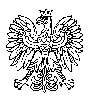 31 WOJSKOWY ODDZIAŁ GOSPODARCZY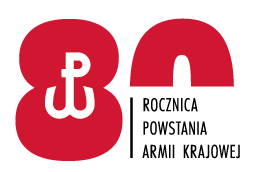  Zgierz, 04 maja 2022r.Dotyczy: udzielenia odpowiedzi na zapytania  Wykonawców - numer sprawy 55/ZP/22.Zamawiający informuje, że w terminie określonym zgodnie z art. 284 ust. 
2 ustawy z 11 września 2019 r. – Prawo zamówień publicznych (tj. Dz. U. 
z 2021 poz. 1129 ze zm.) – dalej: ustawa Pzp, wykonawcy zwrócili się do zamawiającego z wnioskiem o wyjaśnienie treści SWZ w postępowaniu na:USŁUGA WYKONANIA PRZEGLĄDÓW TECHNICZNYCH, KONSERWACJI ORAZ NAPRAW SPRZĘTU MEDYCZNEGO - nr sprawy 55/ZP/22w związku z powyższym, zamawiający 31 Wojskowy Oddział Gospodarczy, 
ul. Konstantynowska 85, 95-100 Zgierz udziela następujących wyjaśnień:PYTANIE 1 Dot. Zadanie nr 5 - PRZEGLĄD, KONSERWACJA I NAPRAWA: Autoklawów, destylatora, myjki ultradźwiękowej, micro dyfuzorów, nagrzewnicy wody do dekontaminacjiJako autoryzowany dystrybutor oraz serwis urządzeń do dezynfekcji NOCOSPRAY producenta Oxy’Pharm zwracamy się do Zamawiającego z prośbą o wydzielenie pozycji nr 4, 8, 9, 10, 11, 12 do osobnego zadania, co umożliwi Naszej firmie złożenie oferty. ODPOWIEDŹ:Zamawiający nie wyraża zgody na wydzielenie pozycji nr 4, 8, 9, 10, 11, 12 do osobnego zadania.PYTANIE 2 Dot. Zadanie nr 5 - PRZEGLĄD, KONSERWACJA I NAPRAWA: Autoklawów, destylatora, myjki ultradźwiękowej, micro dyfuzorów, nagrzewnicy wody do dekontaminacji, poz. nr 4, 8, 9, 10, 11, 12Czy Zamawiający wymaga, aby przeglądy, konserwacje i naprawy sprzętu zostały wykonane przez autoryzowany serwis producenta urządzeń oraz certyfikowanych serwisantów? Zapewni to należyte wykonanie przedmiotu zamówienia zgodnie 
z zaleceniami producenta urządzeń.ODPOWIEDŹ:Zamawiający nie wymaga, aby przeglądy, konserwacje i naprawy sprzętu zostały wykonane przez autoryzowany serwis producenta urządzeń oraz certyfikowanych serwisantów.Z UpoważnieniaKOMENDANTA 31. WOJSKOWEGO ODDZIAŁU GOSPODARCZEGO                                                  W Zgierzu                              ppłk Sławomir JĘDRZEJEWSKI                                      Zastępca Komendanta                  ……………………………………………………..M. Morawska-Raczyńska /SZP/ 261 442 18504.05.2022r.T 2712 B5 